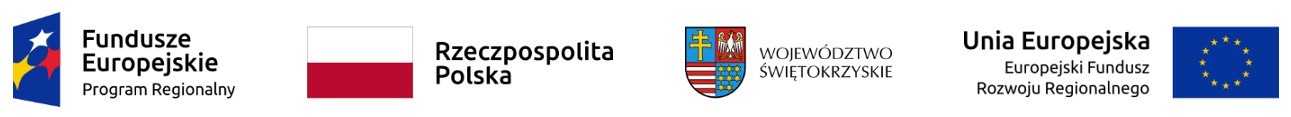 Dodatek nr 3 do SWZ.................................., dnia ...............................Znak sprawy: DPI.272.02.15.2021					 Zamawiający:Regionalne Centrum Naukowo-TechnologicznePodzamcze 4526-060 ChęcinOŚWIADCZENIE WYKONAWCYdotyczące GRUPY KAPITAŁOWEJ o której mowa w art. 108 ust. 1 pkt. 5 ustawy Prawo zamówień publicznychBiorąc udział w postępowaniu w sprawie zamówienia publicznego prowadzonego w trybie przetargu nieograniczonego, którego przedmiotem jest Dostawa i wdrożenie infrastruktury sprzętowej i Medycznego Systemu Informatycznego (MSI)Ja/My (imię i nazwisko) .......................................................................................................jako upoważniony/upoważnieni przedstawiciel/przedstawiciele*Wykonawcy..........................................................................................................................(nazwa i adres wykonawcy)oświadczam, że*: nie przynależę do tej samej grupy kapitałowej w rozumieniu ustawy z dnia 16 lutego 2007r. o ochronie konkurencji i konsumentów (tj. Dz. U. z 2020 r. poz. 1076 z późn. zm.) w stosunku do Wykonawców, którzy złożyli odrębne oferty w niniejszym postępowaniu o udzielenie zamówienia publicznego;przynależę do tej samej grupy kapitałowej w rozumieniu ustawy z dnia 16 lutego 2007r. o ochronie konkurencji i konsumentów (tj. Dz. U. z 2020 r. poz. 1076 z późn. zm.) z innym Wykonawcą, który złożył odrębną ofertę w niniejszym postępowaniu o udzielenie zamówienia publicznego, tj. …………………………………………………………………………………………………………………Jednocześnie przekładam następujące dokumenty lub informacje potwierdzające przygotowanie oferty niezależnie od innego Wykonawcy należącego do tej samej grupy kapitałowej: …………. ………………………………………………………………………………………*Niepotrzebne skreślićUWAGA:Formularz oferty musi być opatrzony przez osobę lub osoby uprawnione do reprezentowania wykonawcy, kwalifikowanym podpisem elektronicznym.